			Sous maillot thermique gris									Sweat 1/2zip avec Ecusson 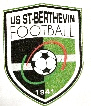 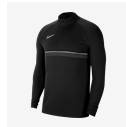 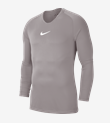 			Enfant (XS, S, M, L, XL): 15€									Enfant (XS, S, M, L, XL): 30€			Adulte (S, M, L, XL, XXL) : 19€									Adulte (S, M, L, XL, XXL): 33€	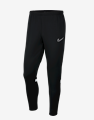 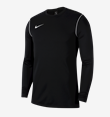 			Sweat col rond noir avec Ecusson 								Pantalon noir			Enfant (XS, S, M, L, XL): 26€									Enfant (XS, S, M, L, XL) : 27€						Adulte (S, M, L, XL, XXL): 30€									Adulte (S, M, L, XL, XXL): 30€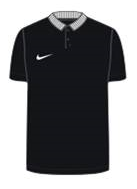 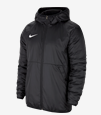 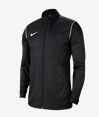 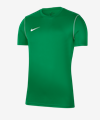 			Maillot vert avec Ecusson 									Polo noir avec Ecusson 			Enfant (XS, S, M, L, XL): 14€									Enfant (XS, S, M, L, XL): 22€			Adulte (S, M, L, XL, XXL): 16€ 									Adulte (S, M, L, XL, XXL): 25€			Short noir 											Coupe-vent noir avec Ecusson  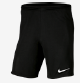 			Enfant (XS, S, M, L, XL): 10€									Enfant (XS, S, M, L, XL): 26€			Adulte (S, M, L, XL, XXL): 12€									Adulte (S, M, L, XL, XXL): 29€						Chaussettes 											Blouson noir avec Ecusson 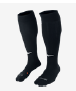 			30/34 34/38 38/42 42/46 46/50								Enfant (XS, S, M, L, XL): 58€			6€												Adulte (S, M, L, XL, XXL): 65€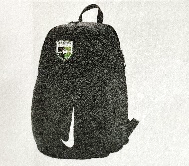 			Sac à dos avec Ecusson							La personnalisation des initiales se fera directement auprès d’Intersport.  			23€										Prix 3€ par article à floquerEquivalence Taille Nike Enfant:PACK 1 : MAILLOT + SHORT + CHAUSSETTES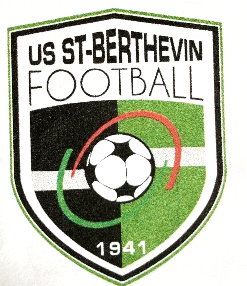 Enfant = 28€		 Adulte= 32€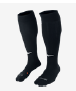 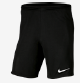 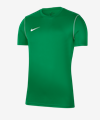 						+								  +La personnalisation des initiales se fera directement auprès d’Intersport.  Prix 3€ par article à floquerPACK 2 : SWEAT COL ROND + MAILLOT + SHORT + CHAUSSETTESEnfant= 53€ 				Adulte = 60€						+								++  La personnalisation des initiales se fera directement auprès d’Intersport.  Prix 3€ par article à floquerPACK 3 : COUPE-VENT + SWEAT COL ROND + MAILLOT + SHORT + CHAUSSETTESEnfant = 79€				Adulte = 89€							+								+																																																																									+								+	La personnalisation des initiales se fera directement auprès d’Intersport.  Prix 3€ par article à floquer		Taille NikeAgeTaille en cmXS6-7 ans122-128S8-10 ans128-137M10-12 ans137-147L12-13 ans147-158XL13-15 ans158-170